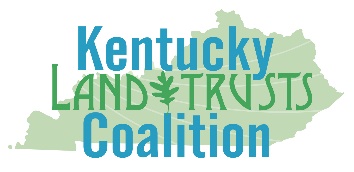 2022 MEMBERSHIP APPLICATIONYour membership helps the Kentucky Land Trusts Coalition (KLTC) provide a forum for land trusts operating in the Commonwealth of Kentucky to communicate, to share information, and to work together to promote and expand land conservation and land trust effectiveness for the public benefit. KLTC is a 501(3)(c) non-profit organization.Annual dues for 2022 are $100.00. We recognize that some entities had a difficult fundraising and budget year. If you are unable to pay $100.00, you may pay a lower rate of $50.00.Annual membership dues cover the calendar year from January 1 – December 31, 2022.New members joining mid-year shall have their first annual dues prorated. Your dues provide free attendance at all KLTC educational sessions and special events.In-person events: Up to four board members and/or staff. Additional participants $35 per attendee. Zoominars and online events: An unlimited number of your board and staff may attend.Please check below if you are interested in serving on one of our committees:_____	Statewide Coverage_____	Stewardship and Monitoring_____	Membership BuildingAre you interested in continuing education credit? _____   	Legal_____   	Appraisal_____	Other:Please send check for $100.00 by March 1st, 2022, payable to:Kentucky Land Trusts Coalitionc/o Mary Margaret Lowe, Treasurer1468 Barton LanePleasureville, KY 40057-8501THANK YOU FOR YOUR SUPPORT OF THE KENTUCKY LAND TRUSTS COALITION!Visit our website at:  http://www.kentuckylandtrusts.orgRegistering as an OrganizationOrganization / Land Trust Name:Land Trust Service Area / Geographic Focus:Land Trust Contact (regarding dues)Name:Title:Mailing Address:Email Address:Office Phone Number:Cell Phone (optional):Executive Director (if different from above)Name:Email Address:ORRegistering as an Individual or BusinessName:Title:Business Name:Mailing Address:Email Address:Office Phone Number:Cell Phone (Optional):